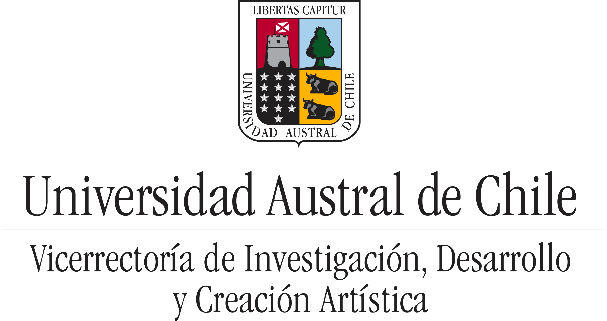 DECLARACIÓN OBLIGATORIA EJECUTOR/A UAChProyecto de Instalación VIDCA 2020Yo, NOMBRE Y RUT DEL ACADÉMICO, ejecutor/a principal de la propuesta: “NOMBRE DEL PROYECTO” presentada como Proyecto de Instalación 2020 de la Vicerrectoría de Investigación, Desarrollo y Creación Artística (VIDCA), declaro conocer y aceptar que la gestión administrativa del proyecto está sujeta a las normas y disposiciones que VIDCA y la UACh, han establecido para estos efectos. Firma ejecutor/a del proyecto:Firma ejecutor/a del proyecto:__________________________________________________________________Fecha: 